TÉMATICKÝ PLÁN	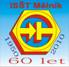 INTEGROVANÁ STŘEDNÍ ŠKOLA TECHNICKÁ MĚLNÍKObor		: Podnikání 3-leté     64-41-L/524Předmět	: ÚčetnictvíTřída		: 2.PDDotace	: 20 hodin za školní rok		Zpracoval	: Ing. Naďa MartinkováDoporučeno metodickou komisí dne: 31.8.2010        Ing. Naďa Martinková							          	Předseda metodické komiseSchváleno ředitelem ISŠT Mělník dne: ….………………………………………	            							Ing. Vojtěch StritzkoMĚSÍCTÉMAPOČET HODINPOZNÁMKAZáříříjenlistopadledenbřezenÚvod do studia, seznámení s požadavky ke státní profilové zkoušceOpakování účtování na rozvahových účtechVýsledkové účtySchéma a rozbor účtování na výsledkových účtechSyntetická a analytická evidenceÚčtová osnova, účtový rozvrhZásoby materiáluCharakteristika, členění a oceňování zásobEvidence zásob způsobem A a BSchéma a rozbor účtování o zásobách materiáluZbožíSchéma a rozbor účtování o nákupu a prodeji zbožíZásoby vlastní výrobyNedokončená výroba, polotovary, výrobkySchéma a rozbor účtování o zásobách vlastní výrobyDlouhodobý majetekÚčetní evidence DM, oceňování, odepisování DMPololetní zkouškaDlouhodobý majetekPořízení DM, zálohy na DM, vyřazení DMSchéma a rozbor účetních případů o DM24242MĚSÍCTÉMAPOČET HODINPOZNÁMKADubenkvětenKrátkodobý finanční majetekCharakteristika, členění, oceňování KFMCenné papírySchéma a rozbor operací o KFMZúčtovací vztahyÚčtování pohledávek, závazků, provozních zálohSchéma a rozbor účtováníZúčtování se zaměstnanci a institucemi sociálního a zdravotního pojištěníMzda, dokladová evidence mezdSchéma a rozbor účtování mezdPololetní zkouška24